新标准英语一年级起点二年级上册Review Module 9广鹿岛镇中心小学王超新标准英语一年级起点二年级上册Review Module 9 教学设计教材分析本节课选自外研社出版的《新标准英语》第三册第九模块。运用英语谈论季节与着装以及人们在不同季节的活动。通过活动使学生积极运用所学英语进行表达和交流，相互了解，增进友谊。模块教学目标语言知识：词汇：能听懂会说winter, spring, summer, autumn, wear.能听懂认读说fly, skating, warm, jacket, sunglasses, cool, sweater, glove, cold, coat.语法：学习句型It’s spring / summer / autumn / winter. We wear… What does he do in summer? He goes swimming in summer.复习巩固：Does he…? Yes, he does. / No, he doesn’t.学习：运用We wear… What does he do in…? 谈论不同季节的着装及活动。语言技能：1.	能听懂会说：It’s spring / summer / autumn / winter.                        We wear…                        What does he do in summer?                        He goes swimming in summer.2.	能理解文本大意，能正确、流利地朗读课文。3.	能谈论不同季节的着装及活动。情感态度：在小组合作中能与其他学生积极合作，完成任务。文化意识：了解世界各地冬季的主要体育运动。学习策略：积极运用所学英语进行表达和交流，通过词汇联想的方法认知季节及相关活动。教学重点及难点掌握单词：四会winter, spring, summer, autumn, wear.认读fly, skating, warm, jacket, sunglasses, cool, sweater, glove, cold, coat.理解并运用重点句型：It’s spring / summer / autumn / winter.                                        We wear…                                        What does he do in summer?                                        He goes swimming in summer.教学难点:What does he do? 特殊疑问句的理解和运用。教学辅助多媒体课件、教学卡片等教学过程Step 1. Revision and lead-in 1.Listen ,sing and do actions . <Four seasons .>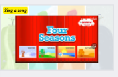 What’s the song about? About  season.Step 2. Task PresentationToday’s task is: How to use the season to describe weather , clothes and activity.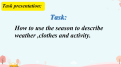 2.In this class, I will divide four teams, spring team, summer team, autumn team and winter team. Let’s see, who’s winner?3.Today we’re going  to review Module 9.(板书)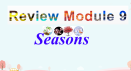 Step 3.Text learning.1.Listen and answer: How many seasons are there? What are they?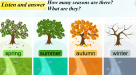 2.Answer: What's the weather like ?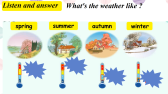 3.Let’s say a chant.快板：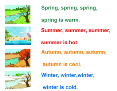 Let’s play a game!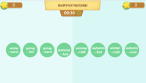 5.What do they wear ? Let’s find it.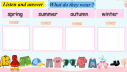 3.Think and answer. Then fill in the blank.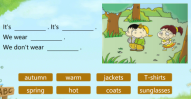 Step 4.Practise.1.Listen and answer: What do you do in every season?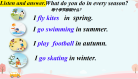 2.Listen and answer.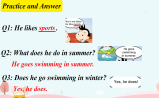 3.Ask and answer..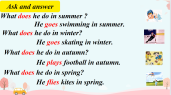 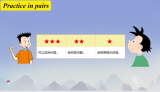 Step5. Task completion1.Finish the blanks.大家一起完成这个表格，然后让小朋友上前面复述每个季节。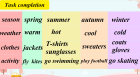 2.Let’s read a book about seasons.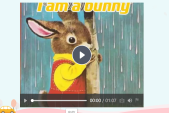 3.情感教育Seasons are colourful. We should love every season.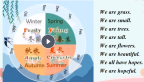 Step6. Summary and homework1.Let’s summary. What have we learnt?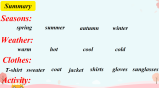 Take a task paper.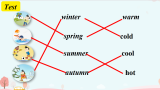 3.Homework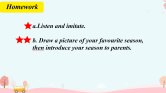 板书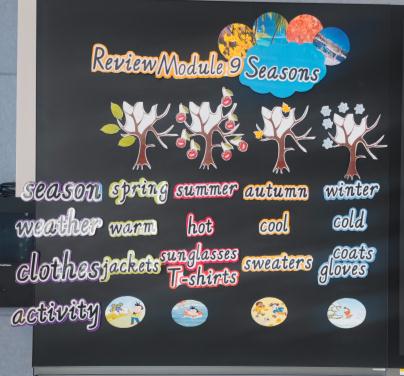 